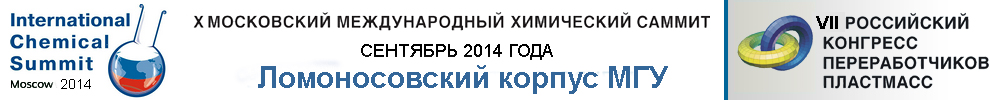 X Московский международный химический саммитVI Российский конгресс переработчиков пластмассЗаявка на участие Стоимость участия составляет: При оплате до 15.09.2014 года = 16520 рублей всего, только за участие в Конгрессе переработчиков пластмасс (второй день) - 5900 рублей. При оплате после 15.09.2014 г.   = 21240 рублей всего, только за участие в Конгрессе переработчиков пластмасс (второй день) - 8260 рублей.Указанная стоимость включает НДС.После получения заявки на указанные вами реквизиты будут высланы договор и счет.Название компании Контактное лицоДолжность ФИО руководителяПочтовый адрес компанииТелефонФакcКонтактный e-mailWeb-сайт компанииОсновная продукция и услугиДелегат 1 (ФИО, должность)Объем участия 1 (подчеркнуть)Полностью   /    Только второй деньДелегат 2 (ФИО, должность)Объем участия 2 (подчеркнуть)Полностью   /    Только второй деньДелегат 3 (ФИО, должность)Объем участия 3 (подчеркнуть)Полностью   /    Только второй деньРеквизиты компании для составления договораФорма предоставления документов (подчеркнуть)По факсу  /  e-mail  /  Оригиналы почтой России